Evolution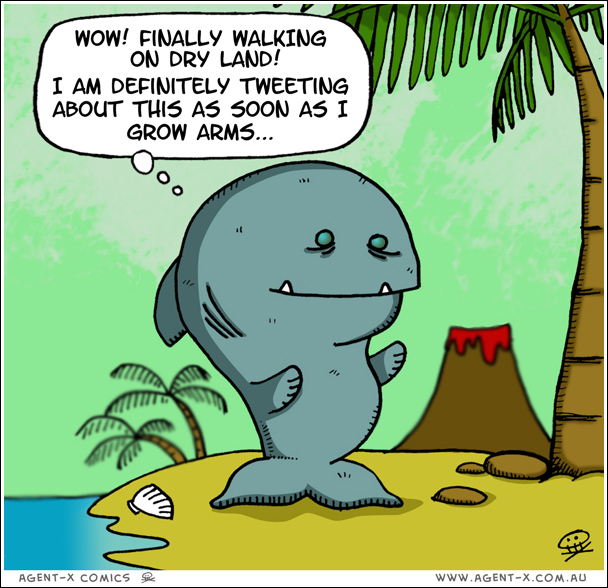 GVC 5Students will understand that biological diversity is a result of evolutionary processes.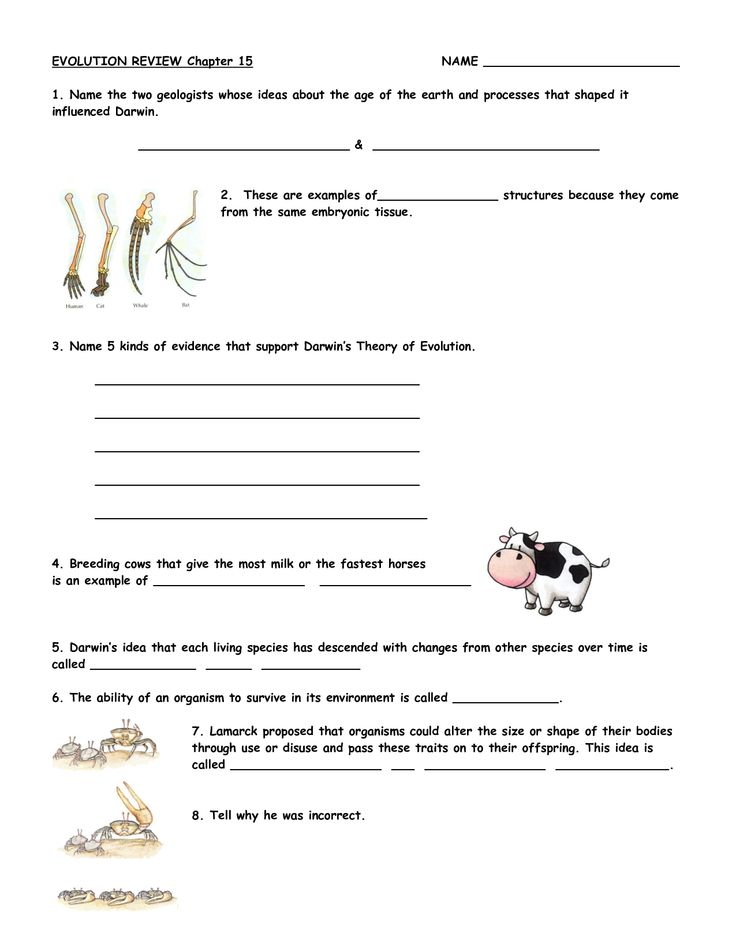 